   В феврале 2019 года свой 90-летний Юбилей отметили жители      с.Песчанокопского:04 февраля 2019 года – Александров Виктор Андреевич15 февраля 2019 года – Дедова Александра Петровна    По сложившейся доброй традиции с днем рождения их поздравили Глава Администрации Песчанокопского сельского поселения А.В.Острогорский, председатель Совета ветеранов В.Булгакова и сотрудники Администрации района и поселения. В своих пожеланиях они выразили огромные слова благодарности за огромный труд в годы Великой Отечественной войны и послевоенное время, пожелали им крепкого здоровья и долгих лет жизни.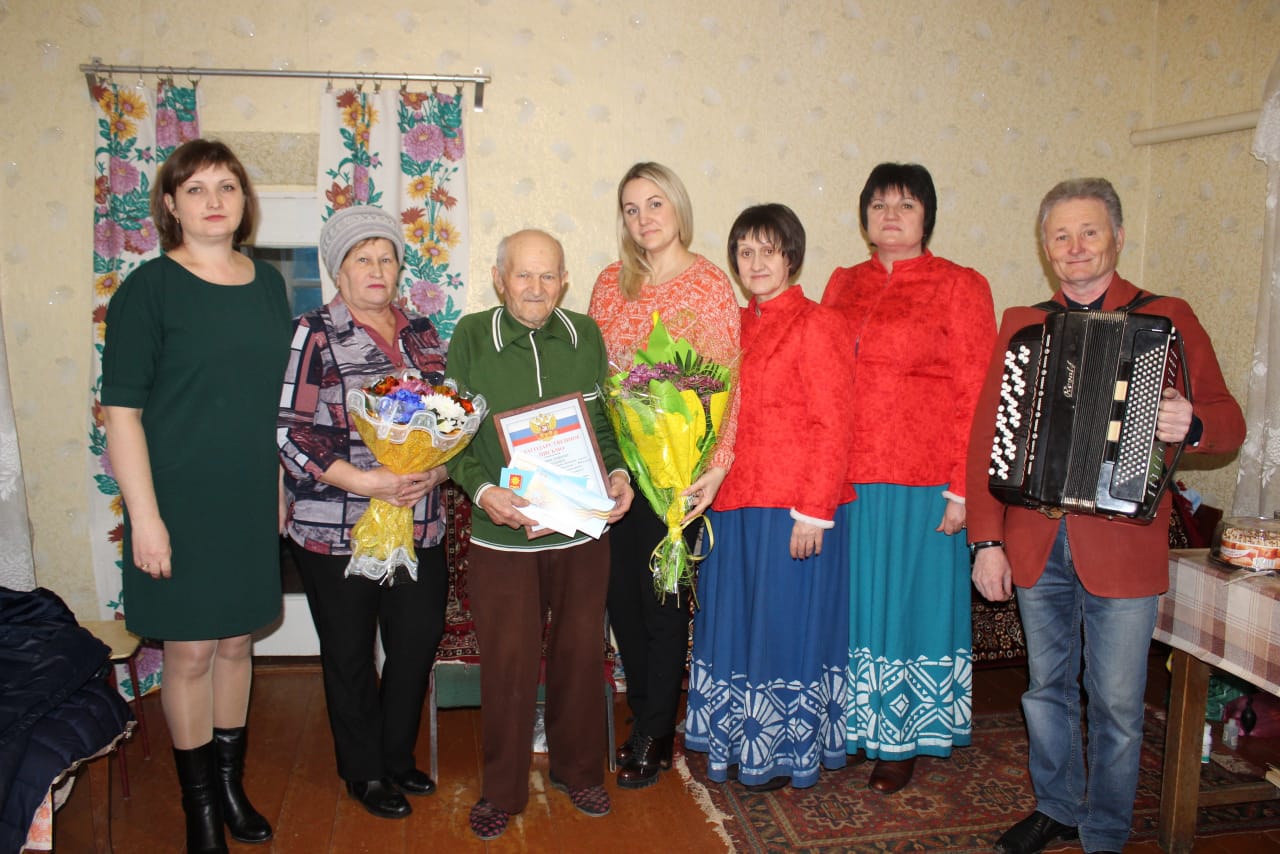 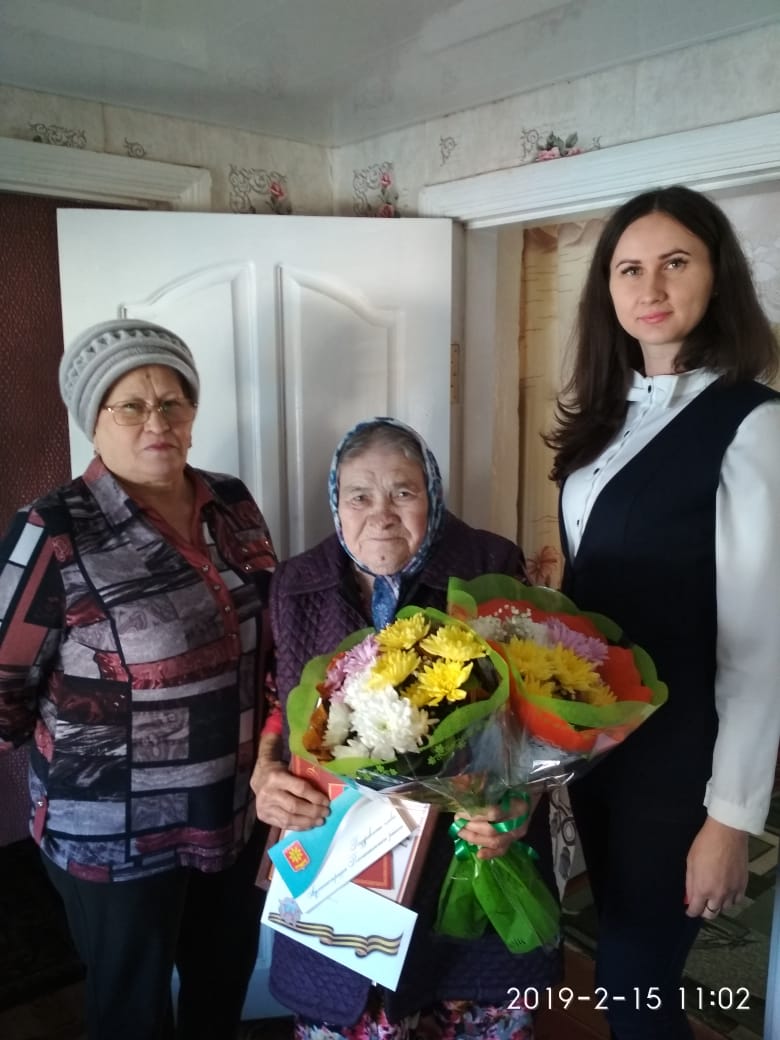 